Arbeitsblatt 1: Checkliste zur Überprüfung geeigneter InternetquellenArbeitsauftrag:Erarbeitet in Partnerarbeit Kriterien für die Eignung einer Internetquelle. Orientiert euch hierbei auch an folgenden Leitfragen: Von wem ist die Internetseite?Welche Ziele und Absichten verfolgt der Verfasser/die Verfasserin?An wen richtet sich die Internetseite? Checkliste zur Überprüfung geeigneter Internetquellen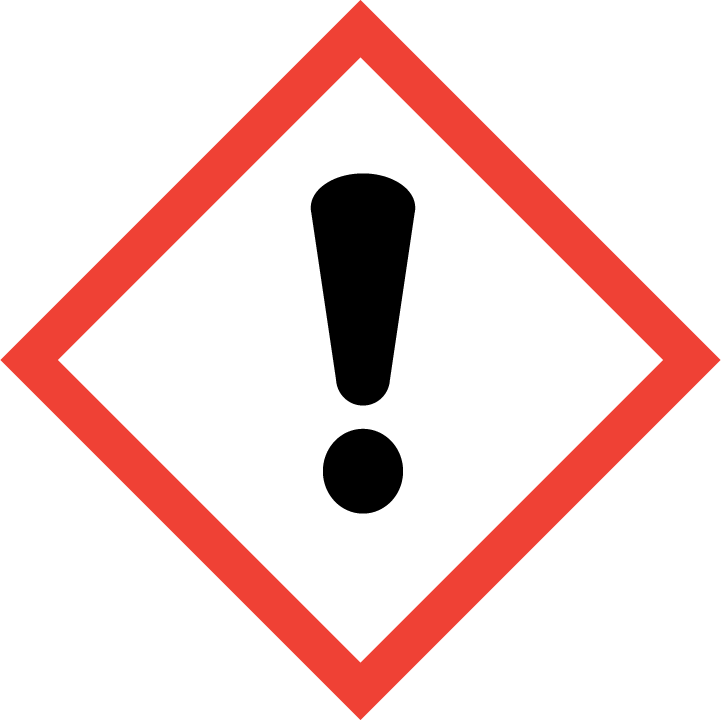 Folgende Aspekte sollen erfüllt sein, damit eine Internetquelle als passend und seriös eingeschätzt werden kann:________________________________________________________________________________________________________________________________________________________________________________________________________________________________________________________________________________________________________________________________________________________________________________________________________________________________________________________________________________________________________________________________________________________________________________________________________________________________________________________________________________________________________________________________________________________________________________________________________________________________________________________________________________________________________________________________________________________________________________________________________________________________________________________________________________________________________________________________________________________________________________________________________________________________________________________________________________________________________________________________________________________________________________________________________________________________________________________________________________________________________________________________________________________________________________________________________________________________________________________________________